                                                                                            WEEK ENDING………30/09/2022……………………………………                                                                                                       SUBJECT…INFORMATION AND COMMUNICATION TECHNOLOGY                                                                                                        REFERENCE…SYLLABUS(CRDD,2007), ICT FOR JHS ……………….                                                                                                        FORM……………..BASIC 8……………WEEK…………3………………..DAY/DURATIONTOPIC/SUB-TOPIC/ASPECTOBJECTIVES/R.P. KTEACHER-LEARNER ACTIVITIEST/L MATERIALSCORE POINTSEVALUATION AND REMARKSTUESDAY27-09-20221:20PM – 2:40PM      80minTOPICAccessing InformationSUB-TOPICAccess information using Website addressOBJECTIVEBy the end of the lesson the Pupil will be able to;Explain the meaning of Website.Identify the features of a website address.R.P.KPupils have been browsing through the internet using website addresses. INTRODUCTIONPupils brainstorm to mention examples of website addresses.ACTIVITIESAssist Pupils to visit webpages by using website addresses.Discuss the features of website address with the Pupils.CLOSUREThrough questions and answers, conclude the lesson.Computer connected the internetWord ChartPicturesMeaning of Website; a group of World Wide Web pages usually containing hyperlinks to each other and made available online by an individual, company, educational institution, government, or organization.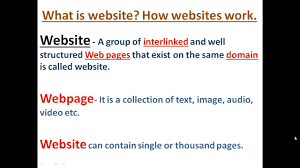 Examples of a Website address;https://www.tubidy.comhttps://www.ghanaweb.comhttps://uew.edu.comhttps://www.yahoo.comFeatures of a Website;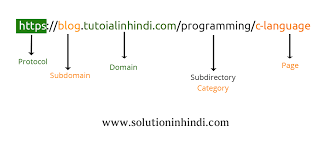 Scheme subdomain top-level domain second-level domainsubdirectoryExercise;Explain the meaning of a website address.Write 5 examples of a website address.Assignment;Explain 5 features of a website.THURSDAY29-09-20228:05AM – 9:15AM       70minTOPICAccessing InformationSUB-TOPICTyping correct Website address.OBJECTIVEBy the end of the lesson the Pupil will be able to;Type correct website address.State 2 effects of typing a wrong website address.RPKPupils have already been taught the features of a website address.INTRODUCTIONReview Pupils knowledge on the previous lesson.ACTIVITIESPupils brainstorm to type website addresses.Discuss the effects of typing a wrong website address with the Pupils.Assist Pupils to explain typo squatting.CLOSUREPupils in groups practice typing correct website addresses.Effects of Typing a wrong Website Address;Just one wrong keystroke could send you to a typo squatter's look-alike site that can install malware, steal sensitive personal and financial information, or even lock up your computer.Meaning of Typo squatting;Typo squatting, also known as URL hijacking, is a form of cybersquatting (sitting on sites under someone else's brand or copyright) that targets Internet users who incorrectly type a website address into their web browser (e.g., “Gooogle.com” instead of “Google.com”).Exercise;What is Typo Squatting?Discuss 2 effects of typing a wrong website address.REMARKS